от 31 октября 2019 года										№ 1202О внесении изменений в постановление администрации городского округа 
город Шахунья Нижегородской области от 22 мая 2019 года № 555 «Об утверждении реестра размещения мест (площадок) накопления твердых коммунальных отходов, расположенных на территории городского округа город Шахунья 
Нижегородской области»Руководствуясь Федеральным законом  Российской Федерации от 06.10.2003 
№ 131-ФЗ «Об общих принципах организации местного самоуправления в Российской Федерации», Федеральным Законом от 24.06.1998 № 89-ФЗ «Об отходах производства и потребления», Правилами обустройства мест (площадок) накопления твердых коммунальных отходов и ведения их реестра, утверждённых постановлением Правительства Российской Федерации от 31.08.2018 № 1039, администрация городского округа город Шахунья Нижегородской области  п о с т а н о в л я е т: 1. Внести в постановление администрации городского округа город Шахунья Нижегородской области от 22 мая 2019 года № 555 «Об утверждении реестра  размещения мест (площадок) накопления твердых коммунальных отходов, расположенных на территории городского округа город Шахунья Нижегородской области», изменения в приложение 1 постановления администрации городского округа город Шахунья Нижегородской области от 22 мая 2019 года № 555 «Об утверждении реестра размещения мест (площадок) накопления твердых коммунальных отходов, расположенных на территории городского округа город Шахунья Нижегородской области», добавив пункты 419, 420, 421, 422, 423, 424, 425, 426, 427, 428, 429, 430, 431, 432 согласно приложению к настоящему постановлению.2. Опубликовать настоящее постановление в газете «Знамя Труда» и  официальном сайте администрации городского округа город Шахунья Нижегородской области.3. Контроль за исполнением настоящего постановления оставляю за собой.Глава местного самоуправлениягородского округа город Шахунья							  Р.В.КошелевПриложение 1 
к постановлению администрации городского округа город Шахуньяот 31.10.2019 г. № 1202Реестр размещения мест (площадок) накопления твердых коммунальных отходов,
 расположенных на территории городского округа город Шахунья_____________________________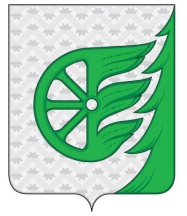 Администрация городского округа город ШахуньяНижегородской областиП О С Т А Н О В Л Е Н И Е№ КПНаименование поселения, МОАдрес расположения КПСхема размещения мест накопления ТКОНаименование КП (для сбора ТКО, для сбора КГМ, для раздельного сбора, при мусоропроводах)Наименование ЮЛ/ИП - владельца данной КПОГРНАдрес местонахожденияИсточник мусоробразованияНаименование ЮЛ/ИП, оказывающего услуги по сбору и транспортированию ТКОМатериал, из которого изготовлен контейнер (металл, пластик)Количество установленных на КП контейнеров по каждому виду, шт.Количество планируемых  на КП контейнеров по сбору ТКО, шт.Количество планируемых  на КП контейнеров по раздельному сбору , шт.Количество бункеров накопителей размещенныхКоличество бункеров накопителей планируемыхВместимость по каждому виду установленных на КП контейнеровВид покрытия КП (асфальтовое, бетонное, грунтовое, иное)Наличие навеса (в наличии / отсутствует)Место для сбора ТКО, оборудована КП/ не оборудована, согласно нормам СанПиН1234567891011121314151617181920419г.о.г.Шахуньяг Шахунья ул. Первомайская д.43бhttps://shahadm.ru/node/2369для сбора ТКОИП Варакин П.С.304523915300042г. Шахунья ул. Первомайская 43бофисные помещенияООО "ЭкоСтандарт"пластик100001,1бетонестьоборудована420г.о.г.Шахуньяг Шахунья ул. Революционная д.23бhttps://shahadm.ru/node/2369для сбора ТКО,ИП Кузьмин М.В.304523928600052г. Шахунья ул. Революционная 23бмагазин детской одеждыООО "ЭкоСтандарт"пластик100001,1металлестьоборудована421г.о.г.Шахуньяг Шахунья ул. Энгельса д.26https://shahadm.ru/node/2369для сбора ТКОООО «Агроторг»1027809237796Нижний Новгород ул. Литвинова д. 74 кв.30м-н ПятеркаООО "ЭкоСтандарт"пластик200001,1асфальтестьоборудована422г.о.г.Шахуньяр.п. Вахтанул. Ленина д. 22https://shahadm.ru/node/2369для сбора ТКОООО «Агроторг»1027809237796Нижний Новгород ул. Литвинова д. 74 кв.31м-н ПятеркаООО "ЭкоСтандарт"пластик200001,1асфальтестьоборудована423г.о.г.Шахуньяг Шахунья ул. Революционная д.24https://shahadm.ru/node/2369для сбора ТКОМАУ ДОД Шахунская детская музыкальная школа1025201287891г Шахунья ул Революционная д.24музыкальная школаООО "ЭкоСтандарт"пластик100001,1асфальтнетнет424г.о.г.Шахуньяр.п. Вахтанул.Чайкиной д. 3https://shahadm.ru/node/2369для сбора ТКОООО "Селена"1065235006880р.п. Вахтан ул.Чайкиной д. 3продуктовый магазинООО "ЭкоСтандарт"пластик100001,1бетоннетнет425г.о.г.Шахуньяг Шахунья ул. Гагарина д. 9https://shahadm.ru/node/2369для сбора ТКОООО «Лотос»1135235000097г Шахунья ул. Гагарина д. 9салон красотыООО "ЭкоСтандарт"пластик200001,1иноеестьоборудована426г.о.г.Шахуньяг Шахунья ул. Чапаевад. 8https://shahadm.ru/node/2369для сбора ТКОИП Макерова Т.М.304523911000065г Шахунья ул. Ленина д. 138кафеООО "ЭкоСтандарт"пластик100001,1асфальтнетнет427г.о.г.Шахуньяг Шахунья ул. Советская д. 13https://shahadm.ru/node/2369для сбора ТКОИП Буричева Е.А304523915300053г Шахунья ул. Советская д. 76 кв. 15магазин промтоварыООО "ЭкоСтандарт"пластик100001,1иноеестьоборудована428г.о.г.Шахуньяг Шахунья ул. Свердлова д.3https://shahadm.ru/node/2369для сбора ТКОИП Буричева Е.А304523915300053г Шахунья ул. Советская д. 76 кв. 15магазин промтоварыООО "ЭкоСтандарт"пластик100001,1металлестьоборудована429г.о.г.Шахуньяг Шахунья ул. Первомайская д.45бhttps://shahadm.ru/node/2369для сбора ТКОИП Буричева Е.А304523915300053г Шахуньяул. Советская д. 76 кв. 15магазин промтоварыООО "ЭкоСтандарт"пластик100000,3асфальтнетнет430г.о.г.Шахуньяр.п. Вахтан ул. Чайкиной д. 1https://shahadm.ru/node/2369для сбора ТКОООО «Тепло»1105235000530р.п. Вахтанул. Чайкинойд. 1офисные помещенияООО "ЭкоСтандарт"пластик100001,1асфальтнетнет431г.о.г.Шахуньяг Шахунья ул. Белинского  за д.44https://shahadm.ru/node/2369для сбора ТКОАдминистрация г.о.г. Шахунья Нижегородской областиОГРН 1125235000868г. Шахунья, пл. Советская, д. 1НаселениеООО "ЭкоСтандарт"пластик011001,1грунтнетнет432г.о.г.Шахуньяг Шахунья ул. Г. Веденина  за д.74 бhttps://shahadm.ru/node/2369для сбора ТКОООО «Агро-Север»1085235000300г Шахуньяул. Г.Веденина  за д.74 бофисные помещенияООО"ЭкоСтандарт"пластик110001,1асфальтестьоборудована